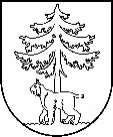 JĒKABPILS PILSĒTAS PAŠVALDĪBAIEPIRKUMU KOMISIJA Reģistrācijas Nr.90000024205Brīvības iela 120, Jēkabpils, LV – 5201Tālrunis 65236777, fakss 65207304, elektroniskais pasts vpa@jekabpils.lvJēkabpilī12.07.2016. Nr. 1.2.13.1/225Visiem piegādātājiem Par publisko iepirkumuar identifikācijas Nr. JPP 2016/57Jēkabpils pilsētas pašvaldības iepirkuma komisija ir saņēmusi piegādātāja jautājumus, kas attiecas uz publisko iepirkumu “Ēdināšanas pakalpojumu sniegšana Jēkabpils pilsētas vispārējās izglītības iestādēs”, identifikācijas Nr. JPP 2016/57, izskatījusi tos un sniedz atbildi:1.Jautājums: Vēlamies piedalīties visās iepirkuma daļās (1.daļa – Ēdināšanas pakalpojumu sniegšana Jēkabpils Valsts ģimnāzijā; 2.daļa – Ēdināšanas pakalpojumu sniegšana Jēkabpils 2.vidusskolā;3.daļa – Ēdināšanas pakalpojumu sniegšana Jēkabpils 3.vidusskolā; 4.daļa – Ēdināšanas pakalpojumu sniegšana Jēkabpils pamatskolā).
            Vai drīkstam izstrādāt uz visām iepirkuma daļām 1 (vienu) 20 dienu ēdienkaršu komplekso pusdienu komplektu 1. - 4. klašu izglītojamo grupai un 2 (divus) 20 dienu ēdienkaršu komplektus 5.-6. klašu izglītojamo grupai.Atbilde:  Jā. Iesniedzot piedāvājumus par visām iepirkuma daļām, pieļaujama ēdienkaršu satura nemainīšana, katrā no iepirkuma daļām. 2.Jautājums: Jautājums par ēdienkartēm:
            Sakiet, lūdzu, kur mēs varam atrast ēdienkaršu formas brokastīm un launagam? Pielikumā redzam tikai komplekso pusdienu ēdienkartes 1-4 klasei un pusdienu ēdienkartes 5-6 klasei.
Jautājums par izglītojamo skaitu:
            Sakiet, lūdzu, kur  var  atrast  atsevišķi  sadalījumu  izglītojamo  skaitam 1-4 klasei un 5-6 klasei visās iepirkuma daļās?Atbilde: Atbilstoši Nolikuma 6.2.punktam un 2.pielikumam ĒDIENKARTES UN TEHNOLOĢISKĀS KARTES ĒDIENKARTE, iepirkumu komisija nevērtēs brokastu un launaga ēdienkartes, šī iemesla dēļ minētās formas nav pievienotas iepirkuma dokumentācijai. Neraugoties uz minēto, brokastu un launaga piedāvājumam jāatbilst normatīvajos aktos noteiktajam, kā arī iepirkuma dokumentācijā ietvertajām vadlīnijām attiecībā uz produktu kvalitāti.Pievienojam sadalījumu par izglītojamo skaitu atbilstoši norādītajiem kritērijiem:Komisijas priekšsēdētājs	                                                                   	R.SkrējānsStankevica 65207309Klašu grupaIzglītojamo skaitst.sk. brīvpusdienas(1.-6.klase)Jēkabpils pamatskolas filiāle (1. – 4. klasei)381381Jēkabpils pamatskolas filiāle (5. – 6. klasei)navnavIzglītības iestādeIzglītojamo skaitst.sk. brīvpusdienas(1.-6.klase) un SD piešķirtāsJēkabpils 2.vidusskola (1. – 4. klasei)210210Jēkabpils 2.vidusskola (5. – 6. klasei)167167Izglītības iestādeIzglītojamo skaitst.sk. brīvpusdienas(1.-6.klase) un SD piešķirtāsJēkabpils 3.vidusskola (1. – 4. klasei)201201Jēkabpils 3.vidusskola (5. – 6. klasei)102102Izglītības iestādeIzglītojamo skaitst.sk. brīvpusdienas(1.-6.klase) un SD piešķirtāsJēkabpils pamatskola (1. – 4. klasei)259Jēkabpils pamatskola (5. klase)92Jēkabpils pamatskola (6. klasei)10323